HOED DE ESCHKlachtenformulier voor de patiënt-graag helemaal invullen-U kun het ingevulde formulier afgeven bij de praktijk. Wij nemen daarna zo spoedig mogelijk contact met u op.  HOED DE ESCHKlachtenformulier voor de patiënt-graag helemaal invullen-U kun het ingevulde formulier afgeven bij de praktijk. Wij nemen daarna zo spoedig mogelijk contact met u op.  Uw gegevens (degene die de klacht indient)Uw gegevens (degene die de klacht indient)Naam:                                                                                                                              M/VAdres:Postcode + woonplaats:Telefoonnummer:Naam:                                                                                                                              M/VAdres:Postcode + woonplaats:Telefoonnummer:Gegevens van de patiënt (dit kan iemand anders zijn dan de indiener)Gegevens van de patiënt (dit kan iemand anders zijn dan de indiener)Naam van de patiënt:Geboortedatum patiënt:Relatie tussen de indiener en de patiënt (bijv. ouder, echtgenote): Naam van de patiënt:Geboortedatum patiënt:Relatie tussen de indiener en de patiënt (bijv. ouder, echtgenote): Aard van de klachtAard van de klachtDatum gebeurtenis:Tijdstip:De klacht gaat over (meerdere keuzes mogelijk):medisch handelen van medewerkerbejegening door medewerker 
(= de manier waarop de medewerker tegen u praat of met u omgaat)organisatie huisartsenpraktijk
(= de manier waarop diverse zaken in de praktijk geregeld zijn)administratieve of financiële afhandeling iets andersDe klacht gaat over (meerdere keuzes mogelijk):medisch handelen van medewerkerbejegening door medewerker 
(= de manier waarop de medewerker tegen u praat of met u omgaat)organisatie huisartsenpraktijk
(= de manier waarop diverse zaken in de praktijk geregeld zijn)administratieve of financiële afhandeling iets andersOmschrijving van de klacht:Omschrijving van de klacht:De huisartsenpraktijk is aangesloten bij:
www.skge.nl
Komt u er niet uit met uw huisarts kunt u zich melden bij deze stichting.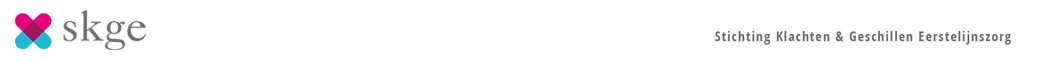 De huisartsenpraktijk is aangesloten bij:
www.skge.nl
Komt u er niet uit met uw huisarts kunt u zich melden bij deze stichting.